Proof: Relies on properties of LimitsEx 2  Find the derivative of  at .  Ex 3  Find the derivative of  at Ex4  Find the derivative of  at .  Ex 5  Find the derivative of  at Ex 6  Find the derivative of  at .  Ex 7 Ex 2  Find the derivative of  at Guess the derivative of  at .  For  Ans: __________Guess the derivative of    Ans:  _____________Guess the derivative of      Ans:   ______________Proof (in book, see pg 128)								                    Proof: Hint: Relies on Limit Laws 			                                                                                                                        								               Proof: Hint: Relies on Limit LawsNote: These two rules prove that the operator  is a linear operator.	              	Ex 8 Find the derivative of .Ans:Ex 3 Find  if .  Does  (this could imply the derivative of the products is the product of the derivatives!Ex 2 Find the derivative of .  (multiply out)(no product rule yet)Theorem: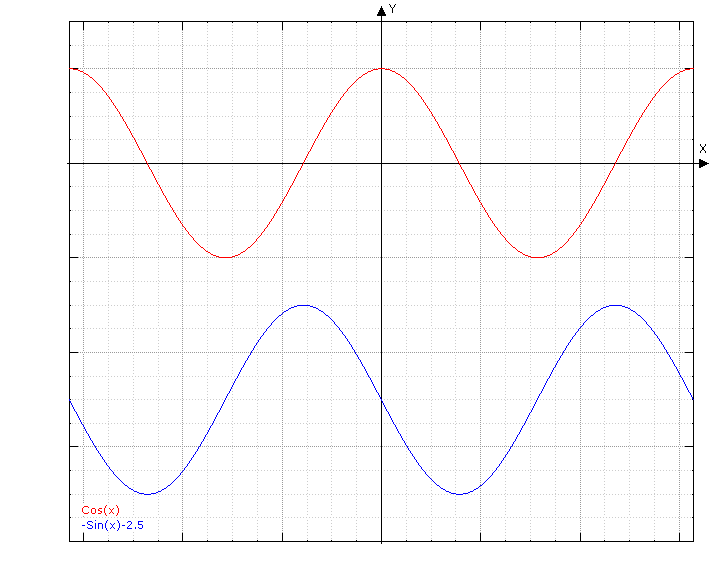 						Pic: Note where slope is 0. Proof:  Picture (informal proof) Sine Angle Sum Identity: From Sec 2.4 example 5a: 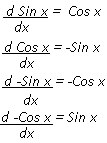 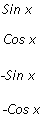 Polynomial functions and trig functions are smooth i.e. infinitely differentiable (where they’re defined).  Ex Let  and .  Find .  Next, find .  For what values of  will ?  Polynomial functions and trig functions are smooth i.e. infinitely differentiable (where they’re defined).  To think about: Give an example of a function that is not infinitely differentiable.Note: We use the word “instantaneous” even if  does not represent time.Ex  The volume of a sphere is related to its radius by the equation .  How fast does the volume change with respect to its radius when the radius is ?Note: Assume  is differentiable on .   is increasing on  if  on .   is decreasing on  if  on .  (Converse is true if we change  to  and  to .)To find the velocity, we take limit of average velocity as .The rate at which a body’s velocity changes is the body’s acceleration, which is a measure of how quickly the body picks up or loses speed.Ex 2 (# 4) Let  be the position function of a body moving on a coordinate line, with  in meters and  in seconds.   .  Find a) Find the body’s displacement and average velocity for the given time interval b) Find the body’s speed and acceleration at the endpoints of the interval c) Find when, if ever, during the interval does the body change direction?Ex 3 The position of a particle is given by the equation  where  is measured in seconds and  in meters.Find the velocity at time .What is the velocity after 2 s?  After 4 s?When is the particle at rest?When is the particle moving forward (that is, in the positive direction)?  Backward?When is the particle’s velocity increasing?  Decreasing?Find the total distance traveled by the particle during the first 5 seconds.Draw a diagram to represent the motion of the particle.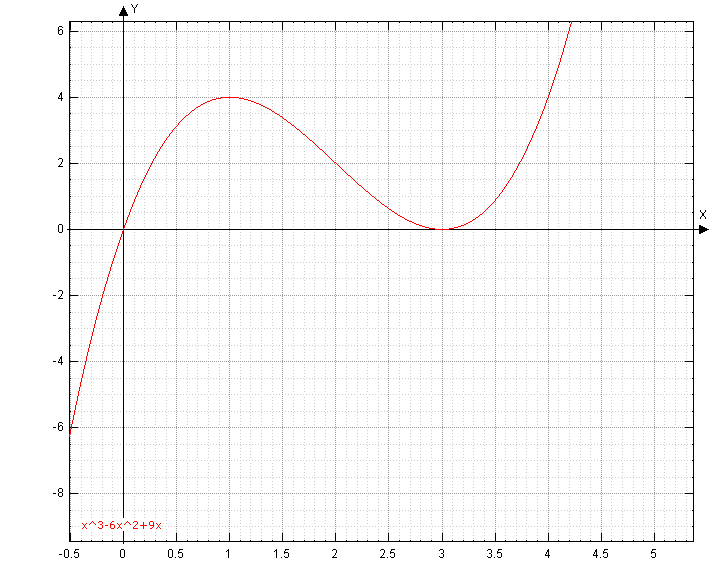 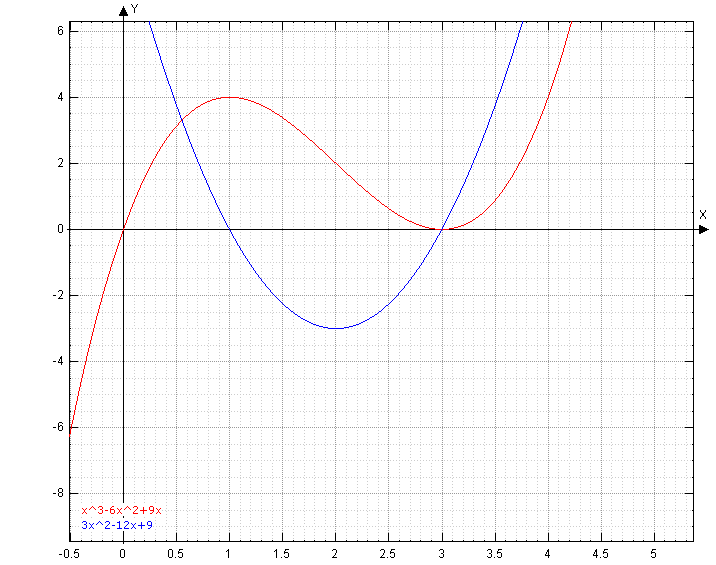 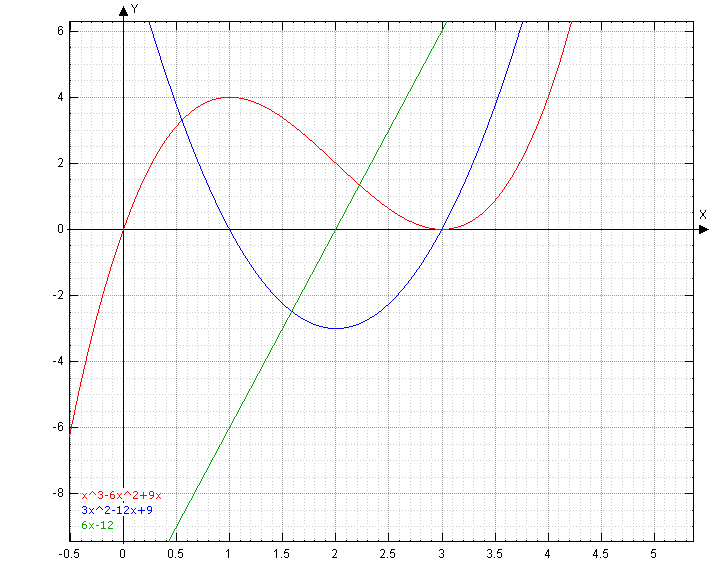 